PLANTILLA DE TABULACIÓN DE LICITACIONES                                                                                          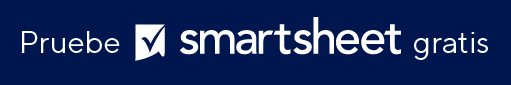 DESCARGO DE RESPONSABILIDADTodos los artículos, las plantillas o la información que proporcione Smartsheet en el sitio web son solo de referencia. Mientras nos esforzamos por mantener la información actualizada y correcta, no hacemos declaraciones ni garantías de ningún tipo, explícitas o implícitas, sobre la integridad, precisión, confiabilidad, idoneidad o disponibilidad con respecto al sitio web o la información, los artículos, las plantillas o los gráficos relacionados que figuran en el sitio web. Por lo tanto, cualquier confianza que usted deposite en dicha información es estrictamente bajo su propio riesgo. NOMBRE DE LA EMPRESA NOMBRE DE LA EMPRESA NOMBRE DE LA EMPRESA NOMBRE DEL PROYECTO NOMBRE DEL PROYECTO NOMBRE DEL PROYECTOUBICACIÓNUBICACIÓNARQUITECTOARQUITECTOFECHA DE LA LICITACIÓNFECHA DE LA LICITACIÓN N.º DE PROYECTO N.º DE PROYECTO N.º DE PROYECTOCANTIDADES DE LICITACIONESCANTIDADES DE LICITACIONESCANTIDADES DE LICITACIONESCANTIDADES DE LICITACIONESCANTIDADES DE LICITACIONESCANTIDADES DE LICITACIONESESTIMACIÓN DEL INGENIEROESTIMACIÓN DEL INGENIEROESTIMACIÓN DEL INGENIEROCONTRATISTA ACONTRATISTA ACONTRATISTA BCONTRATISTA BCONTRATISTA CCONTRATISTA CCONTRATISTA CCONTRATISTA DCONTRATISTA DCONTRATISTA DN.º DE REFERENCIAARTÍCULO DE LICITACIÓN N.ºDESCRIPCIÓN DEL ARTÍCULODESCRIPCIÓN DEL ARTÍCULOCANTIDADUNIDADMONTO UNITARIOLICITA-CIÓNLICITA-CIÓNMONTO UNITARIOLICITA-CIÓNMONTO UNITARIOLICITA-CIÓNMONTO UNITARIOLICITA-CIÓNMONTO UNITARIOMONTO UNITARIOMONTO UNITARIOLICITA-CIÓN11.001Corte y rellenoCorte y relleno21.002Eliminación de piedra/suciedadEliminación de piedra/suciedad31.003Zanjas para conexiones con servicios públicosZanjas para conexiones con servicios públicos41.004Cimiento: ExcavaciónCimiento: Excavación51.005Cimiento: Desagües de cimentaciónCimiento: Desagües de cimentación61.006Desagüe francésDesagüe francés71.007AlcantarillasAlcantarillas81.008Zanjas de infiltraciónZanjas de infiltración91.009RellenoRelleno101.010CompactaciónCompactación111.011Suelo superiorSuelo superior121.012Nivelación finalNivelación final131.013Siembra/instalación de céspedSiembra/instalación de césped142.001Bases/RellenosBases/Rellenos152.002Paredes de los cimientos/Paredes del vástago/Vigas de gradoParedes de los cimientos/Paredes del vástago/Vigas de grado162.003Losas - Cimientos, Sótano, GarajeLosas - Cimientos, Sótano, Garaje172.004Refuerzo de aceroRefuerzo de acero182.005Tornillos de anclaje, sujecionesTornillos de anclaje, sujeciones192.006Barreras aislantesBarreras aislantes202.007Barrera de vapor debajo de la placaBarrera de vapor debajo de la placa212.008Bomba de sumideroBomba de sumidero222.009Barrera de vapor de la entreplantaBarrera de vapor de la entreplanta232.010Respiraderos de la entreplantaRespiraderos de la entreplanta242.011Cimientos: ventanasCimientos: ventanas252.012Impermeable, a prueba de aguaImpermeable, a prueba de agua262.013Cimientos: Placa de desagüeCimientos: Placa de desagüe272.014Aislamiento de losa: Borde/SopladoAislamiento de losa: Borde/Soplado282.015Aislamiento de cimientos exterioresAislamiento de cimientos exteriores292.016Revestimiento de aislamiento exterior/
ProtecciónRevestimiento de aislamiento exterior/
Protección303.001PatiosPatios313.002Escaleras exterioresEscaleras exteriores323.003Chimeneas de mamposteríaChimeneas de mampostería333.004Chimeneas/
HogaresChimeneas/
Hogares343.005EntradaEntrada353.006PasarelasPasarelas364.001Umbral y burleteUmbral y burlete374.002Viga de acero/
madera, Columnas de acero ajustableViga de acero/
madera, Columnas de acero ajustable384.003Entramado de sueloEntramado de suelo394.004Paredes exteriores e interiores, escaleras preliminaresParedes exteriores e interiores, escaleras preliminares404.005Entronado, SubsueloEntronado, Subsuelo414.006Estructura del techo/armazonesEstructura del techo/armazones424.007Juntas de refuerzoJuntas de refuerzo43%4.008Conectores de estructura de aceroConectores de estructura de acero444.009Clavos/tornillos/
sujetadoresClavos/tornillos/
sujetadores454.010Preparación para yeso, paneles de yesoPreparación para yeso, paneles de yeso464.011Estructura preliminar: solo para mano de obraEstructura preliminar: solo para mano de obra475.001Funda de espuma exteriorFunda de espuma exterior485.002Barrera climática (Tyvek, etc.)Barrera climática (Tyvek, etc.)495.003Membrana y TapajuntasMembrana y Tapajuntas505.004Revestimiento de vinilo o compuestoRevestimiento de vinilo o compuesto515.005Revestimiento de maderaRevestimiento de madera525.006Carilla de ladrilloCarilla de ladrillo535.007Carilla de piedraCarilla de piedra545.008EstucoEstuco555.009Carcasa, Friso, perfiles esquineros, vierteaguasCarcasa, Friso, perfiles esquineros, vierteaguas565.010Respiraderos de sofito/hastialRespiraderos de sofito/hastial575.011Acabado de ventana/puertaAcabado de ventana/puerta585.012Otros acabados exterioresOtros acabados exteriores595.013Pintura exterior, teñido, selladorPintura exterior, teñido, sellador605.014Exterior: solo mano de obraExterior: solo mano de obra616.001Membrana y TapajuntasMembrana y Tapajuntas626.002Puertas exteriores: preensambladaPuertas exteriores: preensamblada636.003Puerta exterior: placasPuerta exterior: placas646.004Puerta exterior: marcos, umbralesPuerta exterior: marcos, umbrales656.005Ventanas laterales, tragalucesVentanas laterales, tragaluces666.006Conjuntos de cerraduras, perillas, herrajes de las puertasConjuntos de cerraduras, perillas, herrajes de las puertas676.007Puertas de patio: correderas o con bisagrasPuertas de patio: correderas o con bisagras686.008VentanasVentanas696.009Puertas de garaje y abridorPuertas de garaje y abridor707.001Desagüe/
Desperdicio/
VentilaciónDesagüe/
Desperdicio/
Ventilación717.002Tuberías de suministro de aguaTuberías de suministro de agua727.003Tuberías de gasTuberías de gas737.004Tratamiento de aguaTratamiento de agua747.005Calefactor de aguaCalefactor de agua757.006Accesorios: aseos, bañeras, lavabos, duchasAccesorios: aseos, bañeras, lavabos, duchas767.007Grifería, válvulas de mezcla, cabezales de duchaGrifería, válvulas de mezcla, cabezales de ducha777.008DesechosDesechos788.001Paneles de servicioPaneles de servicio798.002Cableado preliminarCableado preliminar808.003Teléfono, cable, cableado de InternetTeléfono, cable, cableado de Internet818.004IluminaciónIluminación82%8.005Accesorios/
Transformadores de baja tensiónAccesorios/
Transformadores de baja tensión838.006Iluminación exteriorIluminación exterior848.007Dispositivos: tomas de corriente, interruptores, atenuadoresDispositivos: tomas de corriente, interruptores, atenuadores858.008Sistema de control de iluminaciónSistema de control de iluminación868.009Sistema de timbreSistema de timbre878.010Alarmas de humo, monóxido de carbonoAlarmas de humo, monóxido de carbono888.011Sistema de intercomunicaciónSistema de intercomunicación898.012Sistema de seguridadSistema de seguridad908.013Home Theater/
EntretenimientoHome Theater/
Entretenimiento919.001Horno/Bomba de calorHorno/Bomba de calor929.002Aire acondicionado centralAire acondicionado central939.003Unidad de acondicionamiento de aireUnidad de acondicionamiento de aire949.004Ductos, rejas, registrosDuctos, rejas, registros959.005Filtro de aireFiltro de aire969.006Caldera, tuberíasCaldera, tuberías979.007RadiadoresRadiadores989.008Ventilación en toda la casa (HRV, ERV, solo escape, otros)Ventilación en toda la casa (HRV, ERV, solo escape, otros)999.009Controles de climatizaciónControles de climatización1009.010Agua caliente solarAgua caliente solar10110.001Aislamiento de techo/áticoAislamiento de techo/ático10210.002Deflectores de techo/aleroDeflectores de techo/alero10310.003Aislamiento de cavidad de paredAislamiento de cavidad de pared10410.004Aislamiento de tabla de espumaAislamiento de tabla de espuma10510.005Aislamientode espuma en aerosolAislamientode espuma en aerosol10610.006Aislamiento del sótano Aislamiento del sótano 10710.007Aislamientode entreplantaAislamientode entreplanta10810.008Sellado de aireSellado de aire10910.009Diagnóstico de energía (puerta sopladora, infrarrojo)Diagnóstico de energía (puerta sopladora, infrarrojo)11011.001ParedesParedes11111.002Techos, sofitosTechos, sofitos11211.003Yeso decorativoYeso decorativo11311.004Paneles de yeso: solo mano de obraPaneles de yeso: solo mano de obra11412.001Puerta interior: PreensambladaPuerta interior: Preensamblada11512.002Puerta interior: PlacasPuerta interior: Placas11612.003Marcos puerta interior, umbralesMarcos puerta interior, umbrales11712.004Perillas de las puertas, accesoriosPerillas de las puertas, accesorios11812.005Riel de la silla, otroRiel de la silla, otro11912.006Revestimiento con paneles de madera, panelesRevestimiento con paneles de madera, paneles12012.007Estanterías integradas, gabinetesEstanterías integradas, gabinetes12112.008Herrajes del armario, accesoriosHerrajes del armario, accesorios12212.009Escaleras, barandas, postes centralesEscaleras, barandas, postes centrales12312.010Pintura interior, tinturasPintura interior, tinturas12412.011Suelos de maderaSuelos de madera12512.012AlfombrasAlfombras12612.013Suelos resilientes/
vinílicosSuelos resilientes/
vinílicos12712.014Otros suelosOtros suelos12812.015Techos acústicos, metálicos y decorativosTechos acústicos, metálicos y decorativos12912.016Carpinteria interior - Solo mano de obraCarpinteria interior - Solo mano de obra13013.001Gabinetes de cocinaGabinetes de cocina13113.002Gabinetes de bañoGabinetes de baño13213.003Herrajes de gabinets, accesoriosHerrajes de gabinets, accesorios13313.004Encimera, protector contra salpicadurasEncimera, protector contra salpicaduras13413.005Baldosa cerámica, piedraBaldosa cerámica, piedra13513.006Plataforma de bañera elevadaPlataforma de bañera elevada13613.007Cerramiento de la bañeraCerramiento de la bañera13713.008Mamparas, puertasMamparas, puertas13813.009BotiquinesBotiquines13913.010EspejosEspejos14013.011Toalleros, soporte para papel higiénico, accesoriosToalleros, soporte para papel higiénico, accesorios14113.012K&B - Solo mano de obraK&B - Solo mano de obra14215.001RefrigeradorRefrigerador14315.002Gama, cocinaGama, cocina14415.003MicroondasMicroondas14515.004CampanaCampana14615.005LavavajillasLavavajillas14715.006Lavadora/
SecadoraLavadora/
SecadoraLICITACIÓN BASE TOTALLICITACIÓN BASE TOTALIMPUESTOIMPUESTOMONTO TOTAL DE LA OFERTAMONTO TOTAL DE LA OFERTA